AULA DE CIÊNCIASHIGIENE ALIMENTAROs hábitos saudáveis também incluem uma boa higiene. Veja algumas dicas.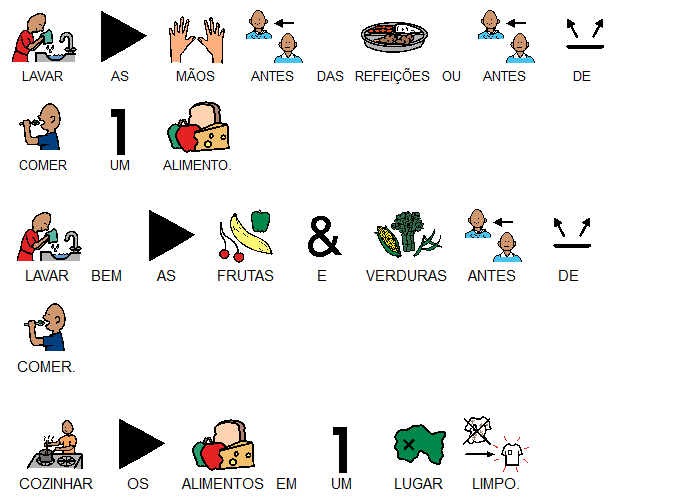 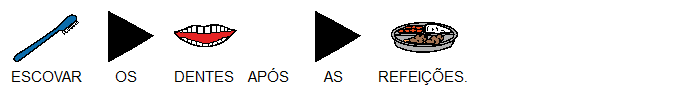 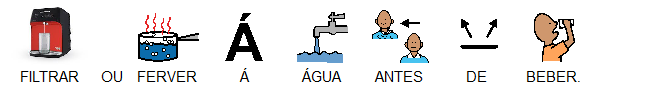 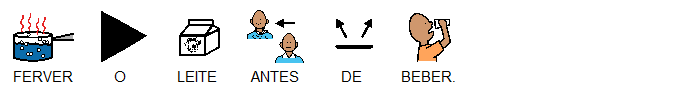 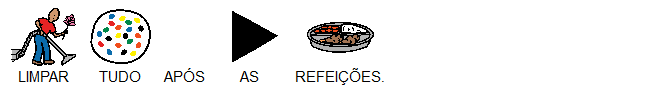 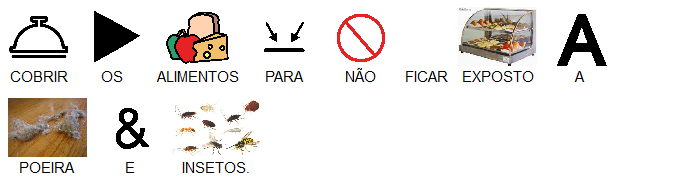 Atividades:Faça um (X) nas frases que indicam bons hábitos alimentares:(    ) comer nas horas certas;(    ) comer uma vez por dia;(    ) comer alimentos variados e nutritivos;(    ) comer a qualquer hora;(    ) comer alimentos frescos;(    ) comer carne crua e mal cozida;(    ) evitar doces em excesso;(    ) comer devagar, mastigando bem os alimentos.Leia o texto abaixo: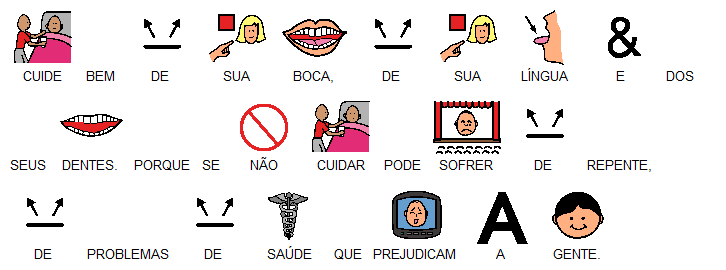 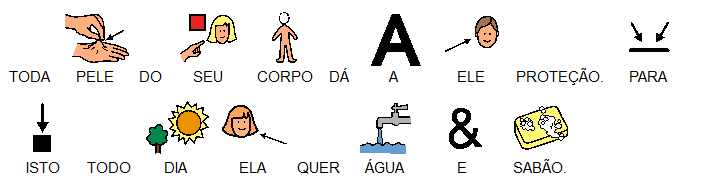 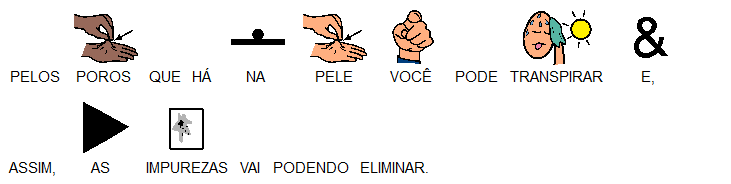 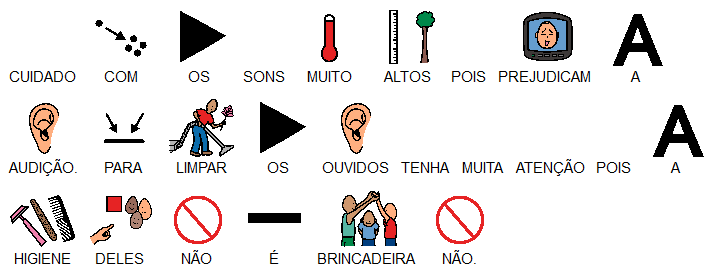 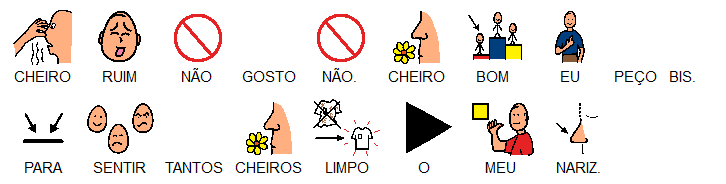 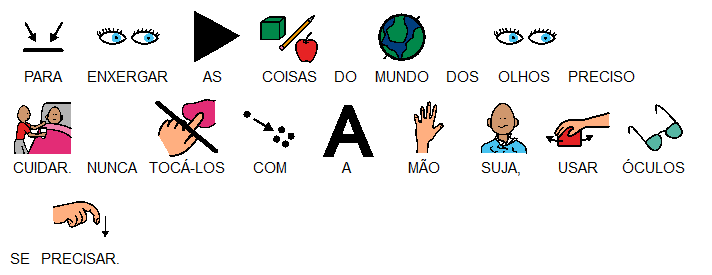 AGORA É COM VOCÊ.ESCREVA TRÊS CUIDADOS COM O CORPO QUE APARECEM NO TEXTO? ____________________________________________________________________________________________________________________________________________________________________________________________________________________________COMO PODEMOS TER CUIDADO COM OS OLHOS? ___________________________________________________________________________________________________________________________________________________________________________________________________________________________________________________________________________________